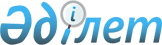 О внесении изменений в некоторые решения Правительства Республики КазахстанПостановление Правительства Республики Казахстан от 12 июня 2001 года N 810



          Правительство Республики Казахстан постановляет: 




          1. Внести в некоторые решения Правительства Республики Казахстан 
следующие изменения: 




          1) (подпункт 1) утратил силу - постановлением Правительства РК 
от 11 января 2002 г. N 39  
 P020039_ 
 ) 




          2) в постановление Правительства Республики Казахстан от 29 декабря 
2000 года N 1950  
 P001950_ 
  "О реализации Закона Республики Казахстан 
 
 Z000131_ 
  "О республиканском бюджете на 2001 год" (САПП Республики 
Казахстан, 2001 г., N 56, ст. 627): 




          в приложении 1 к указанному постановлению: 




          в разделе IV "Расходы": 




          в функциональной группе 1 "Государственные услуги общего характера" 
цифру "33083992" заменить цифрой "33063926"; 




          в подфункции 2 "Финансовая деятельность" в функциональной группе 1 
"Государственные услуги общего характера" цифру "18167316" заменить цифрой 
"18147250"; 




          по государственному учреждению 217 "Министерство финансов Республики 
Казахстан" в подфункции 2 "Финансовая деятельность" в функциональной 
группе 1 "Государственные услуги общего характера" цифру "6873963" 
заменить цифрой "6853897"; 




          в программе 1 "Административные расходы" по государственному 
учреждению 217 "Министерство финансов Республики Казахстан" в подфункции 2 
"Финансовая деятельность" в функциональной группе 1 "Государственные 
услуги общего характера" цифру "1844855" заменить цифрой "1824789"; 




          в подпрограмме 2 "Аппараты территориальных органов" в программе 1 
"Административные расходы" по государственному учреждению 217 
"Министерство финансов Республики Казахстан" в подфункции 2 "Финансовая 
деятельность" в функциональной группе 1 "Государственные услуги общего 
характера" цифру "1452060" заменить цифрой "1431994"; 




          в функциональной группе 13 "Прочие" цифру "18888648" заменить цифрой 
"18908714"; 




          в подфункции 3 "Поддержка предпринимательской деятельности и защита 
конкуренции" в функциональной группе 13 "Прочие" цифру "251089" заменить 
цифрой "271155"; 




          по государственному учреждению 615 "Агентство Республики Казахстан по 
регулированию естественных монополий, защите конкуренции и поддержке 
малого бизнеса" в подфункции 3 "Поддержка предпринимательской деятельности 
и защита конкуренции" в функциональной группе 13 "Прочие" цифру "251089" 
заменить цифрой "271155"; 




          в программе 1 "Административные расходы" по государственному 
учреждению 615 "Агентство Республики Казахстан по регулированию 
естественных монополий, защите конкуренции и поддержке малого бизнеса" в 
подфункции 3 "Поддержка предпринимательской деятельности и защита 
конкуренции" в функциональной группе 13 "Прочие" цифру "201089" заменить 
цифрой "221155"; 




          в подпрограмме 1 "Аппарат центрального органа" в программе 1 
"Административные расходы" по государственному учреждению 615 "Агентство 
Республики Казахстан по регулированию естественных монополий, защите 
конкуренции и поддержке малого бизнеса" в подфункции 3 "Поддержка 
предпринимательской деятельности и защита конкуренции" в функциональной 




группе 13 "Прочие" цифру "56000" заменить цифрой "76066". 
     2. Настоящее постановление вступает в силу со дня подписания.
     
     Премьер-Министр
     Республики Казахстан
     
     
     (Специалисты: Мартина Н.А.,
                   Цай Л.Г.)
      
      


					© 2012. РГП на ПХВ «Институт законодательства и правовой информации Республики Казахстан» Министерства юстиции Республики Казахстан
				